В соответствии со статьей 17.1 Федерального закона от 6 октября 2003 года № 131-ФЗ «Об общих принципах организации местного самоуправления в Российской Федерации», на основании статьи 72 Земельного кодекса Российской Федерации, со статьей 3 Федерального закона от 31.07.2020 № 248-ФЗ «О государственном контроле (надзоре) и муниципальном контроле в Российской Федерации», Уставом Мариинско-Посадского района Чувашской РеспубликиМариинско-Посадское районное Собрание депутатов р е ш и л о:Утвердить прилагаемое  Положение о муниципальном земельном контроле. Настоящее решение вступает в силу с момента его официального опубликования в муниципальной газете «Посадский Вестник».Глава Мариинско-Посадского района                      		                           В.В. ПетровЧăваш  РеспубликинСěнтěрвăрри районěндепутатсен ПухăвěЙ Ы Ш Ă Н У№Сěнтěрвăрри  хули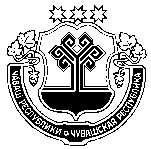 Чувашская  РеспубликаМариинско-Посадскоерайонное Собрание депутатовР Е Ш Е Н И Е№г. Мариинский  ПосадОб утверждении Положения о муниципальном земельном контроле Об утверждении Положения о муниципальном земельном контроле 